Тема: Социальное обеспечение граждан.Задание: Ответить на вопросы, используя теоретический материал.1.Понятие социального обеспечения.2. Понятие социальной помощи. Виды социальной помощи.3. Порядок перерасчёта, корректировки и индексации пенсий.4. Расчет страховой пенсииТеоретический материал.Социальное обеспечение (абр. собес) — организованная государством форма помощи для утверждённого круга лиц, оказываемая при наступлении определённых юридических фактов, в установленных законом ситуациях, с целью выравнивания социального положения граждан.Понятие социальной помощи. Виды социальной помощиСоциальная помощь — помощь в денежной или натуральной форме, финансируемая государством или добровольными пожертвованиями, гражданам, которые находятся в тяжелом материальном положении.Государственная социальная помощь оказывается за счет средств бюджетов различных уровней, но это не значит, что она поглощается государственным социальным обеспечением особых субъектов (различных категорий государственных служащих и др.).Государственная социальная помощь, как указано в законе, предоставляется в целях поддержания уровня жизни малоимущих лиц, среднедушевой доход которых ниже величины прожиточного минимума, установленного в субъекте РФ, адресного использования бюджетных средств, создания необходимых условий для обеспечения всеобщей доступности и общественно приемлемого качества социальных услуг, снижения уровня социального неравенства.В современных социально-экономических и политических условиях постоянно возникают новые обстоятельства, в связи с которыми граждане утрачивают средства существования, несут дополнительные расходы, попадают в трудные жизненные ситуации и нуждаются в социальной поддержке со стороны государства. При отсутствии средств существования в объеме прожиточного минимума нуждающиеся граждане приобретают право на различные виды социальной помощи:- денежные выплаты (социальные пособия, субсидии);- натуральные выдачи (топливо, одежда, обувь, медикаменты, продукты и пр.).Независимо от индивидуального или среднедушевого дохода отдельным категориям граждан (инвалидам и участникам Великой Отечественной войны и др.) предоставляется набор социальных услуг (дополнительная бесплатная медицинская помощь, путевки на санаторно-курортное лечение и др.).Источником финансирования всех видов социальной помощи служат бюджеты различных уровней бюджетной системы РФ. 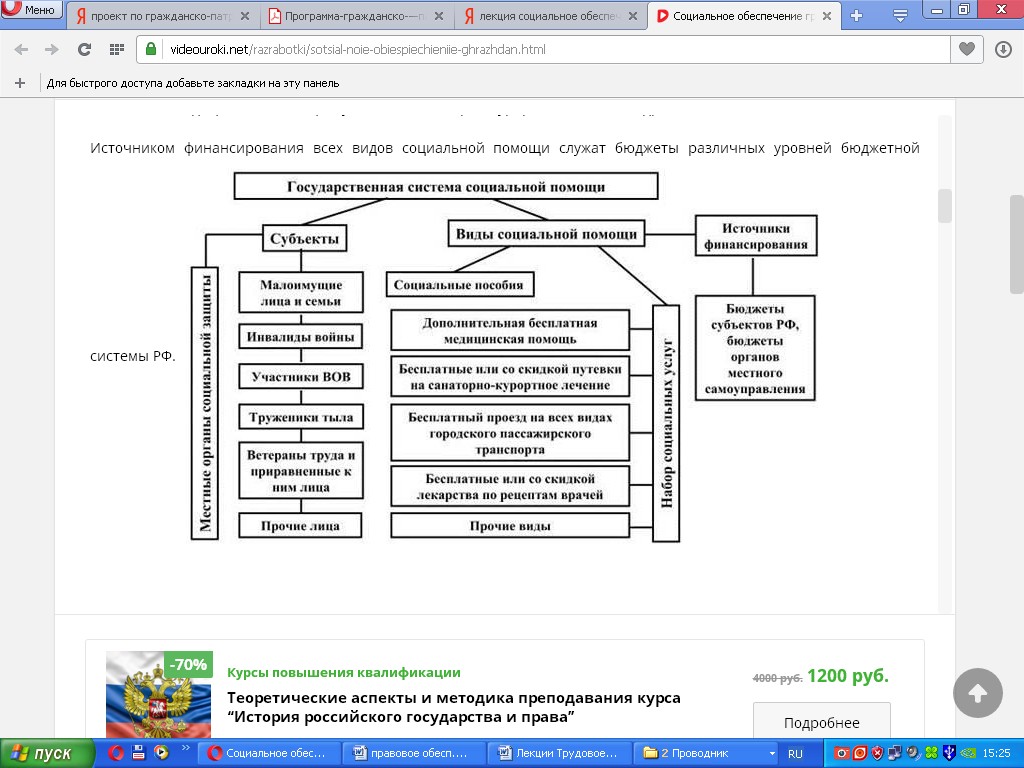 Государственная система социальной помощиЗаконодательство о государственной социальной помощи состоит из Федеральных законов – «О государственной социальной помощи» от 17.07.1999г.; «О прожиточном минимуме в Российской Федерации» от 24.10.1997г.; «О потребительской корзине в целом по Российской Федерации» от 31.03.2006 г. и других нормативных правовых актов.Главным критерием, определяющим право на социальную помощь, является нуждаемость. Нуждаемость – это такое материальное положение, при котором индивидуальный или среднедушевой доход физического лица и членов его семьи ниже величины прожиточного минимума, установленной в субъекте РФ, по независящим от них причинам.Величина прожиточного минимума представляет собой стоимостное выражение потребительской корзины, а также обязательные платежи и сборы. Потребительская корзина включает в себя минимальный набор продуктов питания, непродовольственных товаров и услуг, необходимых для сохранения здоровья человека и обеспечения его жизнедеятельности.Прожиточный минимум в целом по РФ предназначен для оценки уровня жизни населения при разработке социальной политики и федеральных социальных программ, обоснования федерального минимума оплаты труда, определения размеров базовой части трудовых пенсий, стипендий, пособий и других социальных выплат, устанавливаемых на федеральном уровне, а также формирования федерального бюджета.Потребительская корзина в целом по РФ и в субъектах РФ определяется для основных социально-демографических групп населения не реже одного раза в пять лет на основе методических рекомендаций, разрабатываемых с участием общероссийских объединений профсоюзов и утверждаемых Правительством РФ.В субъектах РФ потребительская корзина устанавливается высшими законодательными органами с учетом природно-климатических условий, национальных традиций и местных особенностей потребления продуктов питания, непродовольственных товаров и услуг.К основным социально-демографическим группам населения относятся дети до 16 лет, лица трудоспособного возраста от 16 лет до 55 лет (жен.) и 60 лет (муж.), пенсионеры – женщины старше 55 лет и мужчины старше 60 лет.В состав потребительской корзины входит 11 наименований продуктов питания, а также минимальное количество непродовольственных товаров (одежда, обувь, постельное белье, школьно-письменные принадлежности и пр.) и услуг (квартплата и коммунальные услуги, городской транспорт, культура). Порядок перерасчёта, корректировки и индексации пенсийНазначение и выплата трудовых пенсий производит территориальный орган Пенсионного фонда РФ по месту жительства лица, обратившегося за трудовой пенсией. При смене пенсионером места жительства выплата трудовой пенсии осуществляется по его новому месту жительства или месту пребывания на основании пенсионного дела и документов о регистрации.  В соответствии со ст.22 Федерального закона от 28 декабря 2013 г. № 400-ФЗ «О страховых пенсиях» страховая пенсия назначается 1. Со дня обращения за указанной пенсией, за исключением случаев, предусмотренных частями 5 и 6 настоящей статьи, но во всех случаях не ранее чем со дня возникновения права на указанную пенсию.2.Днем обращения за страховой пенсией считается день приема органом, осуществляющим пенсионное обеспечение, соответствующего заявления со всеми необходимыми документами, подлежащими представлению заявителем с учетом положений части 7 статьи 21 настоящего Федерального закона.3.В случае, если к заявлению о назначении страховой пенсии приложены не все необходимые документы, подлежащие представлению заявителем с учетом положений части 7 статьи 21 настоящего Федерального закона, орган, осуществляющий пенсионное обеспечение, дает лицу, обратившемуся за страховой пенсией, разъяснение, какие документы он должен представить дополнительно. Если такие документы будут представлены не позднее чем через три месяца со дня получения соответствующего разъяснения, днем обращения за страховой пенсией считается день приема заявления о назначении страховой пенсии, или дата, указанная на почтовом штемпеле организации федеральной почтовой связи по месту отправления данного заявления, или дата подачи заявления с использованием информационно-телекоммуникационных сетей общего пользования, в том числе информационно-телекоммуникационной сети "Интернет", включая Единый портал государственных и муниципальных услуг, или дата приема заявления многофункциональным центром предоставления государственных и муниципальных услуг.4. Орган, осуществляющий пенсионное обеспечение, при приеме заявления дает лицу, обратившемуся за страховой пенсией, разъяснение, какие документы, находящиеся в распоряжении иных государственных органов, органов местного самоуправления либо подведомственных государственным органам или органам местного самоуправления организаций, он вправе представить по собственной инициативе.5. Страховая пенсия назначается ранее дня обращения за страховой пенсией, определенного частью 2 настоящей статьи, в следующих случаях:1) страховая пенсия по старости - со дня, следующего за днем увольнения с работы, если обращение за указанной пенсией последовало не позднее чем через 30 дней со дня увольнения с работы;2) страховая пенсия по инвалидности - со дня признания лица инвалидом, если обращение за указанной пенсией последовало не позднее чем через 12 месяцев с этого дня;3) страховая пенсия по случаю потери кормильца - со дня смерти кормильца, если обращение за указанной пенсией последовало не позднее чем через 12 месяцев со дня его смерти, а при превышении этого срока - на 12 месяцев раньше того дня, когда последовало обращение за указанной пенсией.6. Страховая пенсия по старости лицу, получающему страховую пенсию по инвалидности, достигшему возраста для назначения страховой пенсии по старости в соответствии с частью 1 или 1.1 статьи 8 настоящего Федерального закона, имеющему не менее 15 лет страхового стажа и величину индивидуального пенсионного коэффициента не менее 30, назначается со дня достижения им указанного возраста без истребования от него заявления о назначении страховой пенсии по старости на основании данных, имеющихся в распоряжении органа, осуществляющего пенсионное обеспечение. Орган, осуществляющий пенсионное обеспечение, в течение 10 рабочих дней со дня вынесения решения о назначении страховой пенсии по старости извещает данное лицо о назначении ему страховой пенсии по старости.7. Заявление о назначении страховой пенсии, заявление о переводе на страховую пенсию или заявление о переводе с одного вида страховой пенсии на другой рассматривается не позднее чем через 10 рабочих дней со дня приема этого заявления органом, осуществляющим пенсионное обеспечение, со всеми необходимыми документами, подлежащими представлению заявителем с учетом положений части 7 статьи 21 настоящего Федерального закона, которые он вправе представить по собственной инициативе с учетом положений части 8 статьи 21 настоящего Федерального закона, либо со дня представления дополнительно документов в соответствии с частями 3 и 4 настоящей статьи, либо со дня поступления документов, запрошенных органом, осуществляющим пенсионное обеспечение, в иных государственных органах, органах местного самоуправления либо подведомственных государственным органам или органам местного самоуправления организациях.8. В случае проведения проверки документов, необходимых для установления страховой пенсии, непредставления государственными органами, органами местного самоуправления либо подведомственными государственным органам или органам местного самоуправления организациями в установленный срок документов орган, осуществляющий пенсионное обеспечение, вправе приостановить срок рассмотрения заявления до завершения проверки, представления документов, запрошенных в указанных органах и организациях, но не более чем на три месяца.9. В случае отказа в удовлетворении заявления о назначении страховой пенсии, заявления о переводе на страховую пенсию или заявления о переводе с одного вида страховой пенсии на другой орган, осуществляющий пенсионное обеспечение, не позднее чем через пять рабочих дней после дня вынесения соответствующего решения извещает об этом заявителя с указанием причины отказа и порядка его обжалования и одновременно возвращает все представленные им документы.10. Страховая пенсия назначается на следующие сроки:1) страховая пенсия по старости - бессрочно;2) страховая пенсия по инвалидности - на срок, в течение которого соответствующее лицо признано инвалидом, но не более чем до дня назначения (в том числе досрочно) страховой пенсии по старости либо до дня достижения возраста, предусмотренного частью 1 или 1.1 статьи 8 настоящего Федерального закона, при наличии 15 лет страхового стажа и величины индивидуального пенсионного коэффициента не менее 30, а при отсутствии 15 лет страхового стажа и (или) величины индивидуального пенсионного коэффициента не менее 30 - до дня достижения возраста для назначения социальной пенсии по старости, предусмотренной подпунктом 5 пункта 1 статьи 11 Федерального закона от 15 декабря 2001 года N 166-ФЗ "О государственном пенсионном обеспечении в Российской Федерации";3) страховая пенсия по случаю потери кормильца - на срок, в течение которого соответствующее лицо считается нетрудоспособным, в том числе бессрочно.            В соответствии с Федеральным законом от 17 декабря 2001 г. № 173-ФЗ «О трудовых пенсиях в Российской Федерации», гражданин, обращающийся за начислением трудовой пенсии, должен приложить следующие документы:• удостоверение личности, подтверждающее принадлежность к гражданству, возраст и место жительства заявителя;• документ, подтверждающий страховой стаж;• документ, в котором прописан уровень среднемесячного заработка заявителя в период с 2000 по 2001 год или же за 60 месяцев трудовой деятельности в период до 2002 года;• документ об изменении фамилии, имени или отчества.Если гражданин попадает под особую категорию, ему также необходимо предоставить следующие документы:• документ о наличии нетрудоспособных членов семьи;• документ, подтверждающий, что нетрудоспособные члены семьи находятся на иждивении заявителя;• документ об инвалидности, в котором указана степень ограничения трудовой деятельности.Перерасчет размера трудовой пенсии - увеличение или уменьшение размеров пенсии при изменении обстоятельств, влияющих на размер той или иной части трудовой пенсии. Перерасчет каждой из трех частей производится по специальным правилам.В соответствии со ст.18 Федерального закона от 28 декабря 2013 г. № 400-ФЗ «О страховых пенсиях» перерасчет размера страховой пенсии производится в случае:1) увеличения величины индивидуального пенсионного коэффициента за периоды до 1 января 2015 года;2) увеличения суммы коэффициентов, определяемых за каждый календарный год иных засчитываемых в страховой стаж периодов, указанных в части 12 статьи 15 настоящего Федерального закона, имевших место после 1 января 2015 года до даты назначения страховой пенсии;3) увеличения по данным индивидуального (персонифицированного) учета в системе обязательного пенсионного страхования величины индивидуального пенсионного коэффициента, определяемой в порядке, предусмотренном частью 18 статьи 15 настоящего Федерального закона, исходя из суммы страховых взносов на страховую пенсию, не учтенных при определении величины индивидуального пенсионного коэффициента для исчисления размера страховой пенсии по старости или страховой пенсии по инвалидности, при их назначении, переводе с одного вида страховой пенсии на страховую пенсию по старости или страховую пенсию по инвалидности, предыдущем перерасчете, предусмотренном настоящим пунктом, а также при назначении страховой пенсии по случаю потери кормильца. Такой перерасчет производится без заявления пенсионера (за исключением лиц, имеющих право на установление доли страховой пенсии по старости в соответствии со статьями 19 и 20 настоящего Федерального закона) с 1 августа каждого года, а в случае перерасчета размера страховой пенсии по случаю потери кормильца - с 1 августа года, следующего за годом, в котором была назначена указанная страховая пенсия.3. Перерасчет размера страховой пенсии по старости, страховой пенсии по инвалидности и страховой пенсии по случаю потери кормильца, предусмотренный пунктом 3 части 2 настоящей статьи, осуществляется по формуле:   СПст = СПстп + (ИПКi / К / КН x СПК),где СПст - размер страховой пенсии по старости, страховой пенсии по инвалидности, страховой пенсии по случаю потери кормильца;  СПстп - установленный размер страховой пенсии по старости, страховой пенсии по инвалидности, страховой пенсии по случаю потери кормильца по состоянию на 31 июля года, в котором производится соответствующий перерасчет;  ИПКi - индивидуальный пенсионный коэффициент по состоянию на 1 января года, в котором производится соответствующий перерасчет страховой пенсии по старости или страховой пенсии по инвалидности исходя из суммы страховых взносов, не учтенных при исчислении размера страховой пенсии по старости или страховой пенсии по инвалидности при их назначении, переводе с одного вида страховой пенсии на страховую пенсию по старости или страховую пенсию по инвалидности, предыдущем перерасчете, предусмотренном пунктом 3 части 2 настоящей статьи, а для страховой пенсии по случаю потери кормильца - величина индивидуального пенсионного коэффициента умершего кормильца, определяемая исходя из суммы страховых взносов, не учтенных по состоянию на день его смерти;         СПК - стоимость одного пенсионного коэффициента по состоянию на день, с которого производится соответствующий перерасчет размера страховой пенсии по старости, страховой пенсии по инвалидности, страховой пенсии по случаю потери кормильца;К - коэффициент, для исчисления размера страховой пенсии по старости и страховой пенсии по инвалидности равный 1, а для исчисления размера страховой пенсии по случаю потери кормильца - отношению, указанному в части 11 статьи 15 настоящего Федерального закона;КН - коэффициент, для исчисления размера страховой пенсии по старости и страховой пенсии по инвалидности равный 1, а для исчисления размера страховой пенсии по случаю потери кормильца - количеству нетрудоспособных членов семьи умершего кормильца по состоянию на 1 августа года, в котором производится соответствующий перерасчет страховой пенсии по случаю потери кормильца.4. Максимальное значение индивидуального пенсионного коэффициента при перерасчете страховой пенсии, предусмотренном пунктом 3 части 2 настоящей статьи, учитывается в размере:1) 3,0 - для застрахованных лиц, у которых в соответствующем году не формируются пенсионные накопления за счет страховых взносов на обязательное пенсионное страхование в соответствии с законодательством Российской Федерации о налогах и сборах и Федеральным законом от 15 декабря 2001 года N 167-ФЗ "Об обязательном пенсионном страховании в Российской Федерации";2) 1,875 - для застрахованных лиц, у которых в соответствующем году формируются пенсионные накопления за счет страховых взносов на обязательное пенсионное страхование в соответствии с законодательством Российской Федерации о налогах и сборах и Федеральным законом от 15 декабря 2001 года N 167-ФЗ "Об обязательном пенсионном страховании в Российской Федерации".5. Детям, указанным в пункте 1 части 2 статьи 10 настоящего Федерального закона, потерявшим обоих родителей, размер страховой пенсии по случаю потери кормильца подлежит перерасчету в порядке, предусмотренном пунктом 3 части 2 и частями 3 и 4 настоящей статьи, исходя из суммы индивидуальных пенсионных коэффициентов каждого из умерших родителей, не учтенных по состоянию на день их смерти.6. Детям, указанным в пункте 1 части 2 статьи 10 настоящего Федерального закона, умершей одинокой матери размер страховой пенсии по случаю потери кормильца подлежит перерасчету в порядке, предусмотренном пунктом 3 части 2 и частями 3 и 4 настоящей статьи, исходя из индивидуального пенсионного коэффициента, не учтенного по состоянию на день ее смерти, увеличенного в два раза.7. В случае представления после назначения страховой пенсии страхователем сведений индивидуального (персонифицированного) учета в системе обязательного пенсионного страхования за период после регистрации гражданина в качестве застрахованного лица в соответствии с Федеральным законом от 1 апреля 1996 года N 27-ФЗ "Об индивидуальном (персонифицированном) учете в системе обязательного пенсионного страхования" в отношении периодов работы и (или) иной деятельности, имевших место до назначения страховой пенсии, влекущих увеличение индивидуального пенсионного коэффициента, производится перерасчет размера страховой пенсии со дня назначения указанной пенсии без истребования от пенсионера заявления о перерасчете размера страховой пенсии. При этом размер страховой пенсии определяется в соответствии со статьей 15 настоящего Федерального закона.8. В случае достижения пенсионером возраста 80 лет, установления I группы инвалидности или изменения группы инвалидности, изменения количества нетрудоспособных членов семьи или категории получателей страховой пенсии по случаю потери кормильца либо в случае приобретения необходимого календарного стажа работы в районах Крайнего Севера и (или) приравненных к ним местностях и (или) страхового стажа, дающих право на установление повышения фиксированной выплаты к страховой пенсии по старости или к страховой пенсии по инвалидности в связи с работой в районах Крайнего Севера и (или) приравненных к ним местностях, предусмотренных настоящим Федеральным законом, переезда пенсионера на новое место жительства в районы Крайнего Севера и приравненные к ним местности, в другие районы Крайнего Севера и приравненные к ним местности, в которых установлены иные районные коэффициенты, выезда пенсионера за пределы районов Крайнего Севера и приравненных к ним местностей на новое место жительства, оставления работы и (или) иной деятельности либо поступления на такую работу и (или) осуществления иной деятельности, в период которой застрахованное лицо подлежит обязательному пенсионному страхованию в соответствии с Федеральным законом от 15 декабря 2001 года N 167-ФЗ "Об обязательном пенсионном страховании в Российской Федерации", выезда пенсионера за пределы сельской местности на новое место жительства производится соответствующий перерасчет размера фиксированной выплаты к страховой пенсии.9. В случае пропуска лицом срока переосвидетельствования по уважительной причине, определяемой федеральным учреждением медико-социальной экспертизы, и установления указанным учреждением инвалидности за прошлое время размер фиксированной выплаты к страховой пенсии по инвалидности и повышения фиксированной выплаты к страховой пенсии по старости и к страховой пенсии по инвалидности за указанное время определяется по прежней группе инвалидности.10. Размер страховой пенсии ежегодно корректируется в следующем порядке:1) с 1 февраля в связи с установлением стоимости пенсионного коэффициента на указанную дату исходя из роста потребительских цен за прошедший год;2) с 1 апреля в связи с установлением стоимости пенсионного коэффициента на указанную дату. В случае, если установленная в соответствии с пунктом 2 части 20 статьи 15 настоящего Федерального закона стоимость пенсионного коэффициента превысит размер стоимости пенсионного коэффициента, установленной в соответствии с пунктом 1 части 20 статьи 15 настоящего Федерального закона, с 1 апреля производится дополнительное увеличение размера страховой пенсии на указанную разницу. Расчет страховой пенсии          Федеральный закон от 28.12.2013 N 400-ФЗ (ред. от 01.10.2019, с изм. от 22.04.2020) "О страховых пенсиях" ст.8 регулирует:         1.Право на страховую пенсию по старости имеют лица, достигшие возраста 65 и 60 лет (соответственно мужчины и женщины):   1.1. Лицам, замещающим государственные должности Российской Федерации и замещаемые на постоянной основе государственные должности субъектов Российской Федерации (далее - государственные должности), замещаемые на постоянной основе муниципальные должности (далее - муниципальные должности), должности государственной гражданской службы Российской Федерации и должности муниципальной службы (далее - должности государственной гражданской и муниципальной службы), страховая пенсия по старости назначается по достижении ими в соответствующем году возраста, указанного в приложении 5 к настоящему Федеральному закону.  1.2. Лицам, имеющим страховой стаж не менее 42 и 37 лет (соответственно мужчины и женщины), страховая пенсия по старости может назначаться на 24 месяца ранее достижения возраста, предусмотренного частями 1 и 1.1 настоящей статьи, но не ранее достижения возраста 60 и 55 лет (соответственно мужчины и женщины).           2.Страховая пенсия по старости назначается при наличии не менее 15 лет страхового стажа.           3.Страховая пенсия по старости назначается при наличии величины индивидуального пенсионного коэффициента в размере не менее 30.	   Порядок расчета страховой пенсии по старости:   Размер страховой пенсии по старости определяется по формуле (ст. 15 Закона № 400-ФЗ):СП = ПК x С x К + ФВ x К,где СП - страховая пенсия по старости;ПК - сумма всех годовых пенсионных коэффициентов (баллов) гражданина;С - стоимость одного пенсионного коэффициента (так называемый пенсионный балл) по состоянию на день, с которого назначается пенсия;К - повышающие (так называемые премиальные) коэффициенты (индексы) к страховой пенсии и фиксированной выплате (различны для фиксированной выплаты и стоимости пенсионных баллов);ФВ - фиксированная выплата.ВНИМАНИЕ: адрес электронной почты преподавателя alya-08.09@mail.ru